Appendix 21 – A Laboratory for Jocks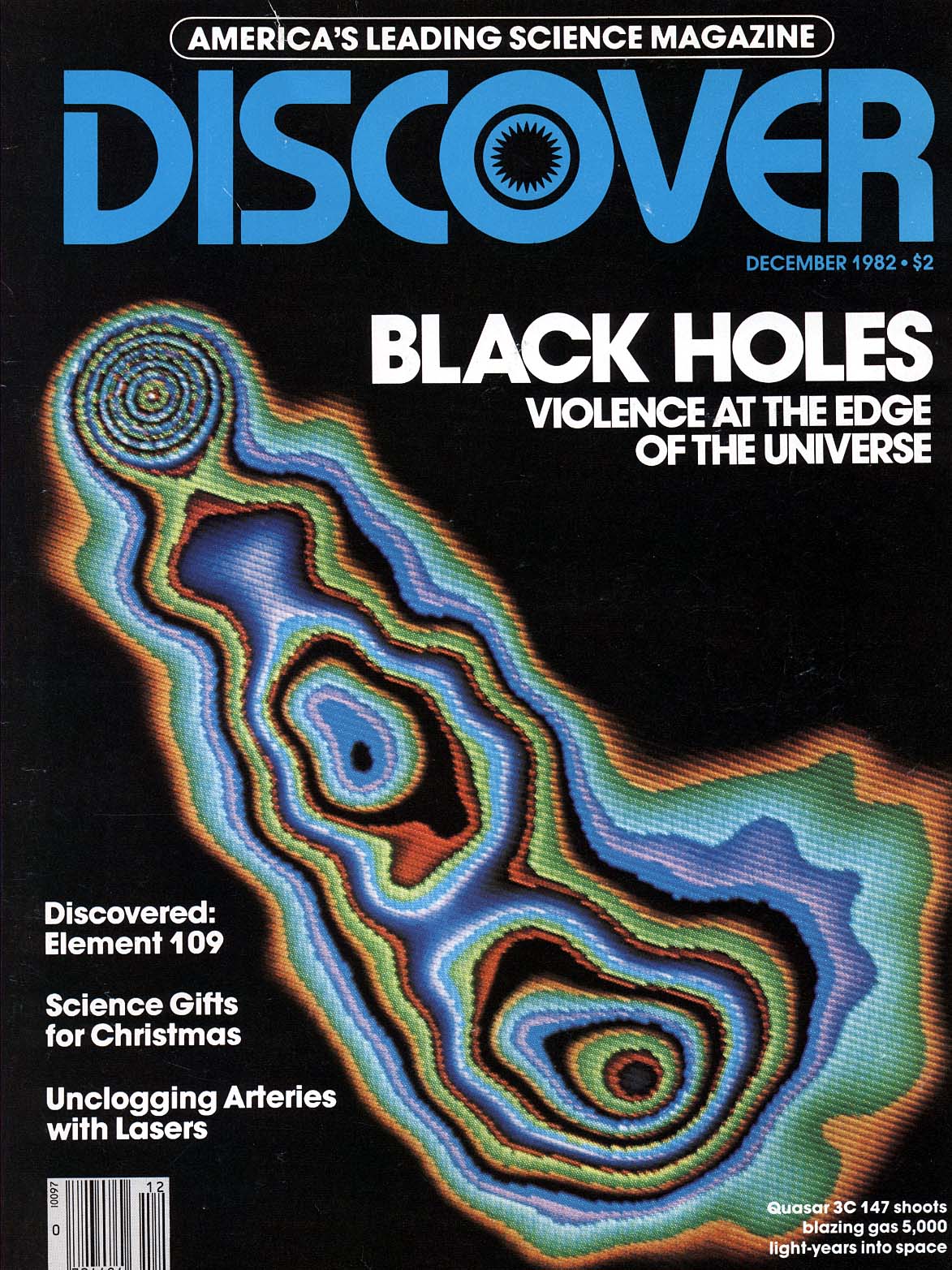 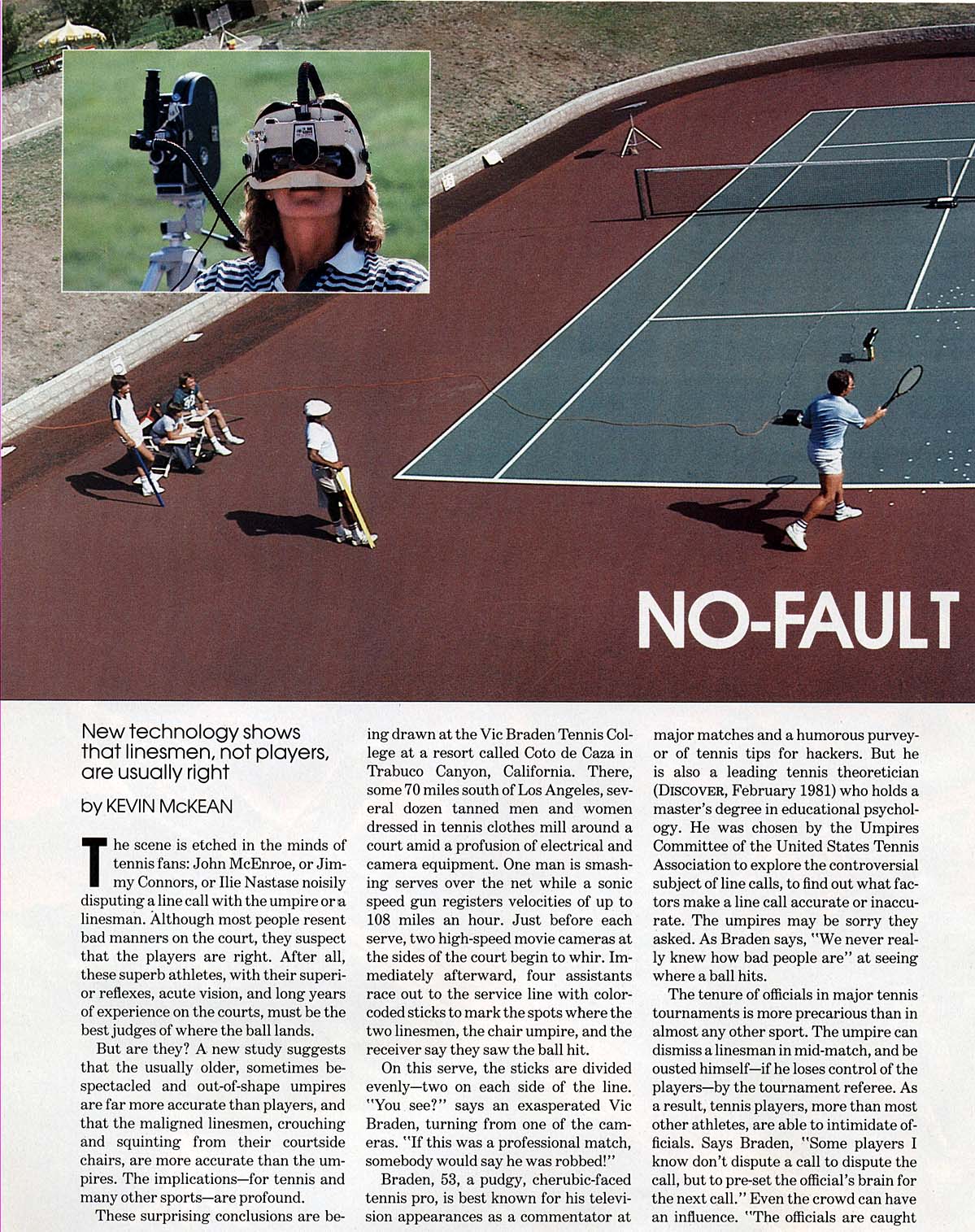 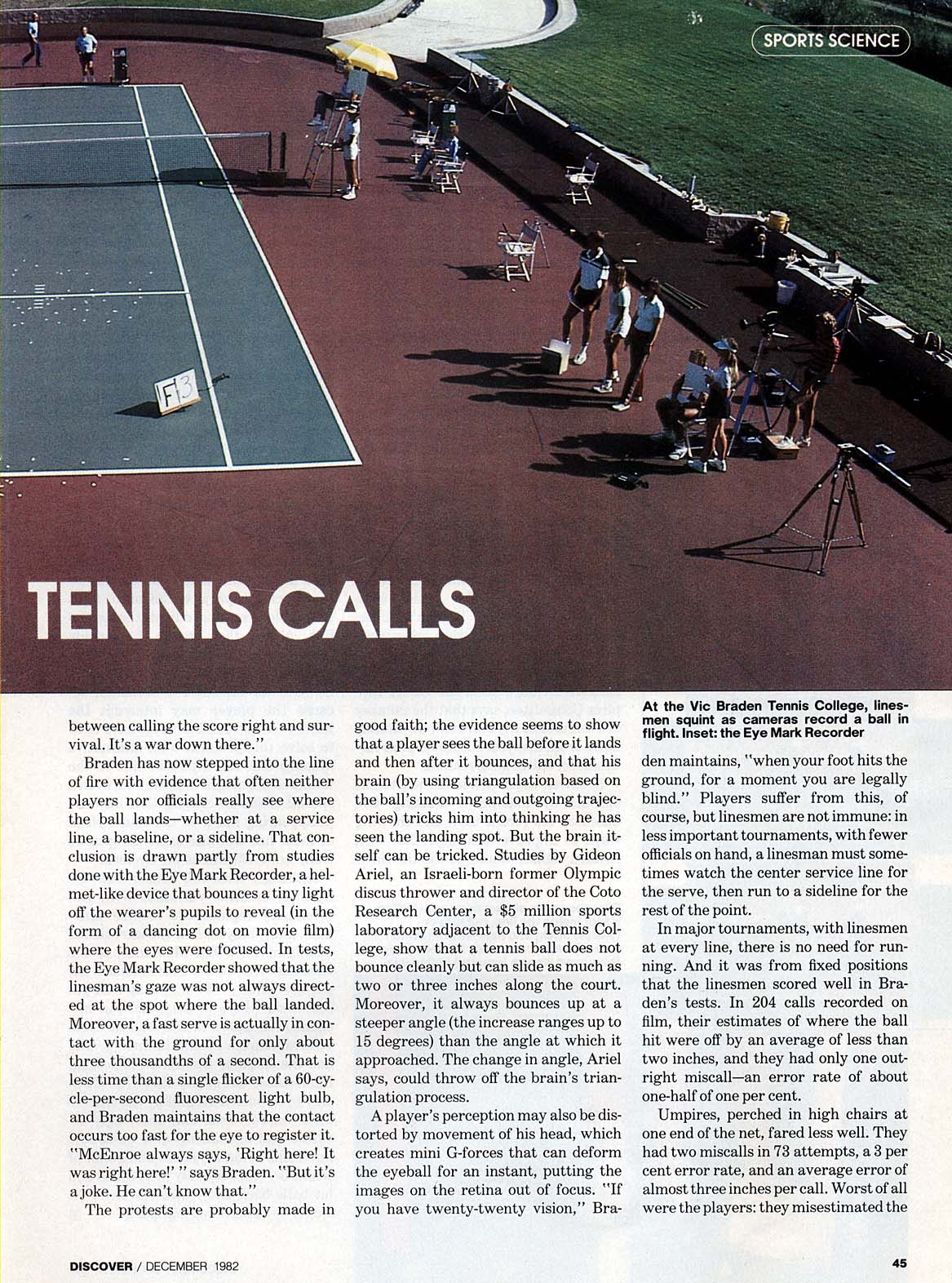 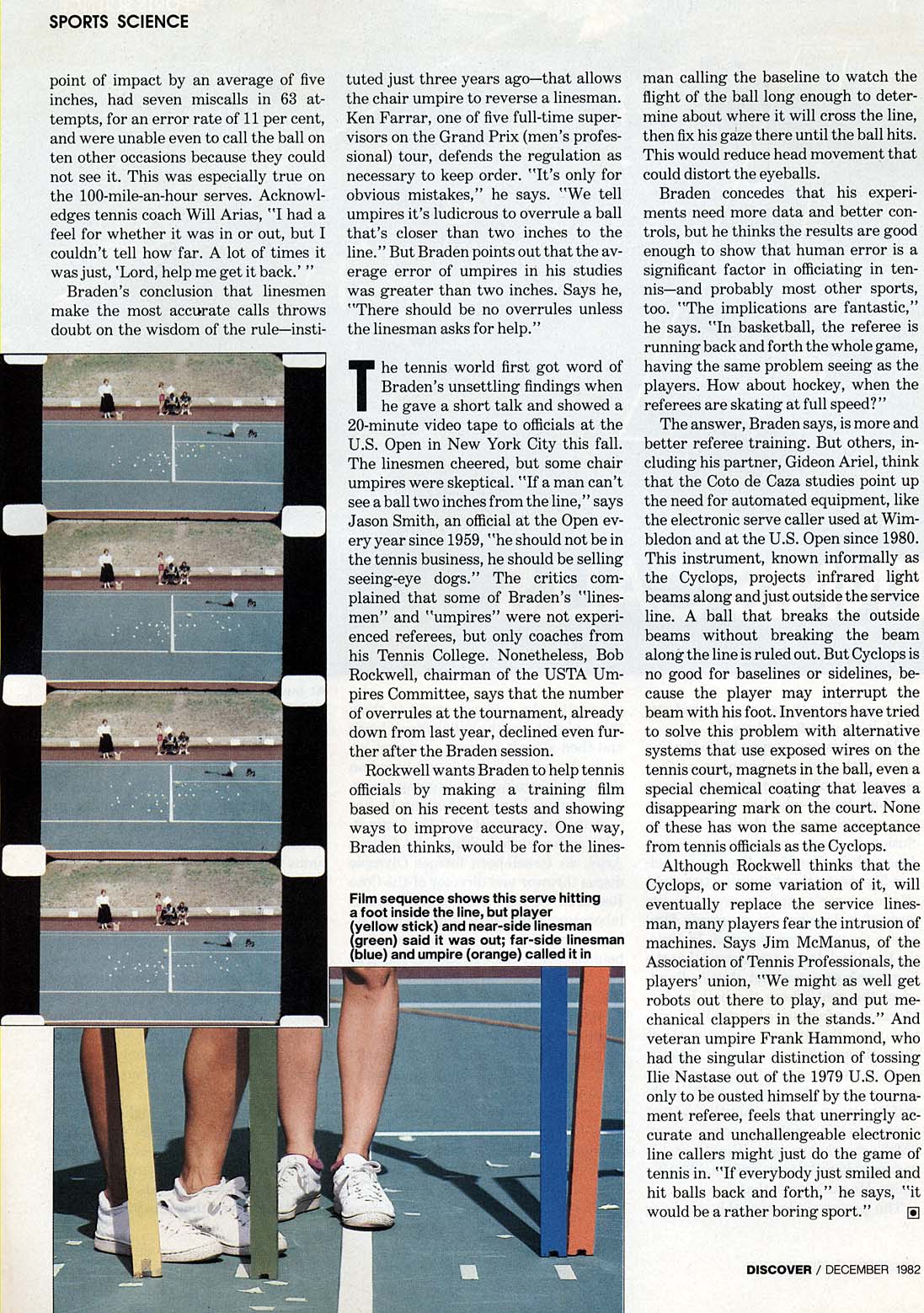 